The Ray Alburn Memorial Scholarship Fund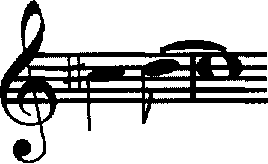 A partner project between Performing Arts Association of St. Joseph, 'fhe Ray Album Big Band, under the
direction of Kathleen Holeman, and the Album Family.Application ProcessSuccessful applicants to the Ray Album Memorial Scholarship Fund will be graduating seniors with plans to pursue higher education in music or music education. Applicants need to submit a completed application form, work sample, and recommendation by their music instructor.Application packets must be submitted to Performing Arts Association office at 719 Edmond Street in St. Joseph, next to the Missouri Theatre, no later than the last Monday, May 10 for awards announced in mid-May.Determination of AwardsScholarship recipients will be selected on an objective and competitive basis considering academic and nonacademic factors.Notification and Payment of AwardsRecipients of the scholarship will be notified in writing of their award in May. Payments will be mailed directly to the recipient's school financial aid office in October of the school year following notification.Questions
Please refer inquiries toBeth Sharp
Associate Director
Performing Arts Association816-279-1225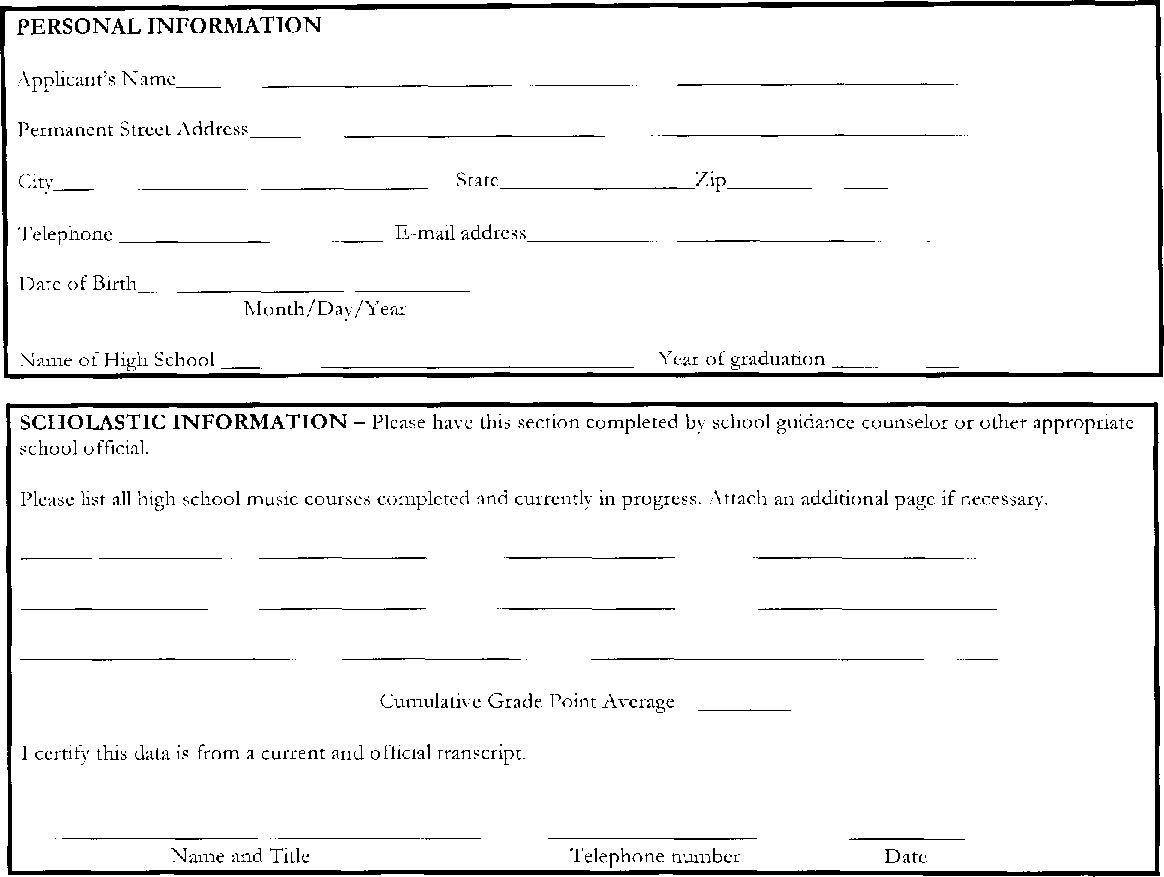 CERTIFICATIONI hereby certify that the information submitted in this application is complete and true to the best of my knowledge.APPLICANT'S SIGNATURE	DATE	SIGNATURE OF PARENT/GUARDIAN	 DATE	Completed application must be received by Monday, May 10, 2010for consideration.
Mail or Deliver Application Packet toPERFORMING ARTS ASSOCIATION
719 EDMOND STREET
ST. JOSEPH, MO 64501OTHER SCHOLARSHIPS — Please list all other scholarships pending or awarded. Attach and additional page if necessary. Name of Scholarship/Award	Amount	Granted or PendingATTACHMENTS:HIGH SCHOOL ACTIVITIES — Please attach ONE PAGE listing school and extracurricular activities in which you have participated during the high school and any honors or awards received. You may include clubs, sports, work and church. Be sure to include your music activities such as ensembles and awards, particularly music contest awards at the regional and state level and all-conference or all-state participation.PERFORMANCE SAMPLE — Please submit a recording of your performance of at least two pieces. Recording may be DVD, VHS Tape, or CD. Label your recording with your name, the name of the piece, and the instrument played. This recording must be of a solo performance, not an ensemble (unless the work demonstrates the applicant's particular abilities, for example: drummer or soloist in a jazz ensemble).INSTRUCTOR RECOMMENDATION — Please obtain a letter of recommendation from your MUSIC instructor. The letter should highlight your talents and history of instruction with the teacher.ATTACHMENTS:HIGH SCHOOL ACTIVITIES — Please attach ONE PAGE listing school and extracurricular activities in which you have participated during the high school and any honors or awards received. You may include clubs, sports, work and church. Be sure to include your music activities such as ensembles and awards, particularly music contest awards at the regional and state level and all-conference or all-state participation.PERFORMANCE SAMPLE — Please submit a recording of your performance of at least two pieces. Recording may be DVD, VHS Tape, or CD. Label your recording with your name, the name of the piece, and the instrument played. This recording must be of a solo performance, not an ensemble (unless the work demonstrates the applicant's particular abilities, for example: drummer or soloist in a jazz ensemble).INSTRUCTOR RECOMMENDATION — Please obtain a letter of recommendation from your MUSIC instructor. The letter should highlight your talents and history of instruction with the teacher.